   Gołąbki, dnia ………………………………..Deklaracja woli zapisu do klasy I Szkoły Podstawowej w Gołąbkach w roku szkolnym 2019/2020*Deklaruję wolę zapisu mojego dziecka........................................................................................................................................ imię i nazwisko dziecka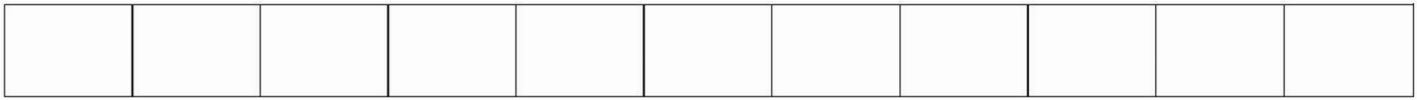 numer PESEL dzieckado klasy I Szkoły Podstawowej w Gołąbkach,  w której realizowało obowiązkowe roczne przygotowanie przedszkolne w roku szkolnym 2018/2019.* Zgodnie z art. 7 ustawy z dnia 29 grudnia 2015 r. o zmianie ustawy o systemie oświaty oraz niektórych innych ustaw (Dz. U. z 2016 r. poz. 35 ze zm.) dziecko, które w roku szkolnym 2018/2019 realizowało obowiązkowe roczne przygotowanie przedszkolne w oddziale przedszkolnym w szkole podstawowej innej niż szkoła, w obwodzie której dziecko mieszka, na wniosek rodziców, jest przyjmowane do klasy I tej szkoły podstawowej bez przeprowadzania postępowania rekrutacyjnego. Wniosek składa się do dyrektora szkoły, do której dziecko uczęszcza – w tym przypadku dziecko nie bierze udziału w rekrutacji do klasy I na rok szkolny 2019/2020..............................................................................................podpis matki/ opiekuna prawnegopodpis ojca /opiekuna prawnego